Základní škola a Mateřská škola, Pavlice, okres Znojmo
OP VK 1.4 75021293
Tematický celek: Anglický jazyk

Název a číslo učebního materiálu
VY_22_INOVACE_02_28 Osvojení slovní zásoby 5. roč., u mořePaedDr. Tamara Kučerová
Anotace: učební materiál obsahuje jednotlivé pracovní listy, které slouží k osvojení a upevnění slovní zásoby v úvodních hodinách výuky angličtiny v pátém ročníku. Důraz je kladen na osvojení psané podoby slova.  
Metodika: prezentace slouží k předvedení na interaktivní tabuli, jednotlivé pracovní listy může učitel vytisknout. Kontrolu provádí učitel s žáky společně na interaktivní tabuli. Materiál lze využívat opakovaně, dokud žáci slovní zásobu nezvládnou. Část s obrázky slouží ke zpestření výuky a motivaci k učení. Obrázky pochází z galerie klipartů Microsoft Word 2010.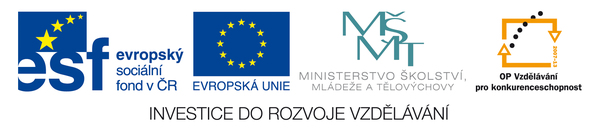 Podtrhni správně napsané slovo.acros	ecross	across	přesalonk     	along 	elong	po, podélaround	eround	araund	kolemkoast	coast	coust	pobřežídete	date	deite	datumfar	faar	farr	dalekofiild	field	field	polefreewheel  	freewhel	freevheel	volnoběhhaigh	hight	high	vysokýhill	hil	haill	kopecintu	into	innto	do, dovnitřleik	laike	lake	jezeromarina	maryna	marinna	přístav	aut of	out of	out off	ven zpaast       	passt	past  	kolem, okolopersn	person	persone  	člověkplace	pleis	plaice	místopointid	pointed	pojnted	min.č. ukázatstjupid	stuppid	stupid	hloupýthrough	thrugh  	throught	skrzup	ap	upp	nahoruvilage	village	willage	vesniceWhu..?	Who..?	Whoo..?	Kdo..?wood       	wood	wood	lesSprávné řešení.acros	ecross	across	přesalonk     	along 	elong	po, podélaround	eround	araund	kolemkoast	coast	coust	pobřežídete	date	deite	datumfar	faar	farr	dalekofiild	field	field	polefreewheel  	freewhel	freevheel	volnoběhhaigh	hight	high	vysokýhill	hil	haill	kopecintu	into	innto	do, dovnitřleik	laike	lake	jezeromarina	maryna	marinna	přístav	aut of	out of	out off	ven zpaast       	passt	past  	kolem, okolopersn	person	persone  	člověkplace	pleis	plaice	místopointid	pointed	pojnted	min.č. ukázatstjupid	stuppid	stupid	hloupýthrough	thrugh  	throught	skrzup	ap	upp	nahoruvilage	village	willage	vesniceWhu..?	Who..?	Whoo..?	Kdo..?wood       	wud	woodd	lesDoplň chybějící písmeno a napiš celé slovo.acros__	acr__ss	__cross	přes ________________al__ng     	alon__	__long	po, podél ____________ar__und	aro__nd	__round	kolem ________________c__ast	__oast	co__st	pobřeží _______________d__te	dat__	da__e	datum __________________ar	f__r	fa__	daleko ________________f__eld	fi__ld	fiel__	pole __________________fre__wheel  	free__heel	freew__eel	volnoběh ______________h__gh	hi__h	hig__	vysoký ________________h__ll	hil__	hi__l	kopec ___________________nto	int__	in__o	do, dovnitř _____________l__ke	lak__	la__e	jezero _________________mar__na	marin__	ma__ina	přístav ______________	__ut of	out __f	out o__	ven z _________________p__st       	pa__t	pas__  	kolem, okolo ____________p__rson	pers__n	pe__son  	člověk __________________pl__ce	plac__	pla__e	místo __________________p__inted	po__nted	point__d	min.č. ukázat ____________stup__d	st__pid	stu__id	hloupý __________________thr__ugh	thro__gh  	t__rough	skrz ___________________p	u__	up	nahoru ___________vil__age	v__llage	villa__e	vesnice ________________ho..?	Wh__..?	W__o..?	Kdo..? _______________wo__d       	__ood	woo__	les ________________Pojmenuj obrázek ________________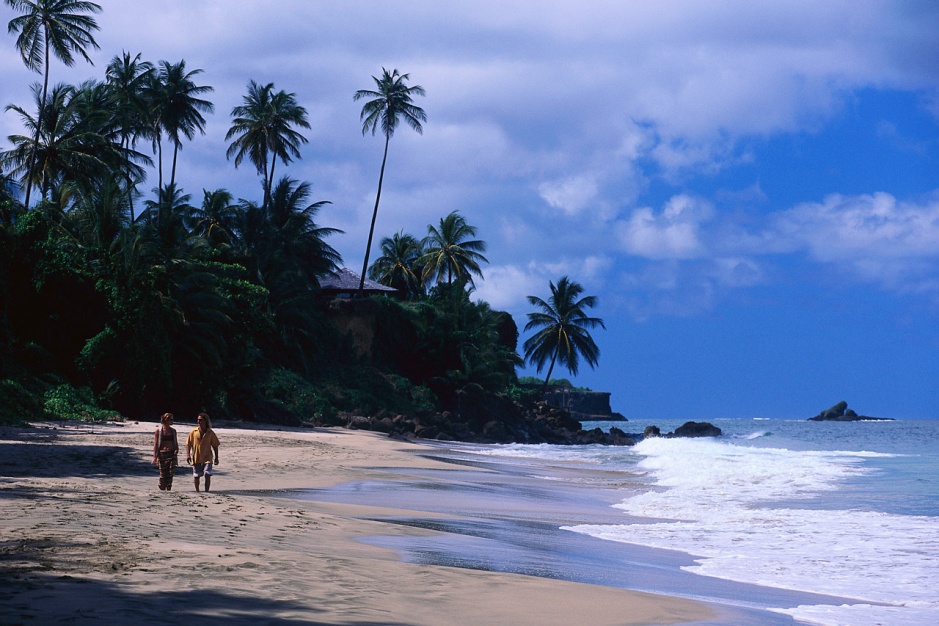  ________________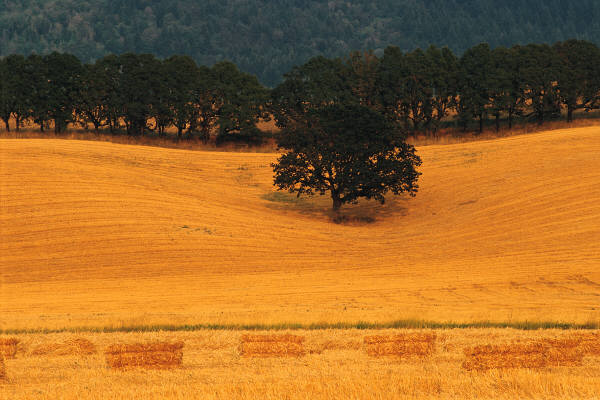  ______________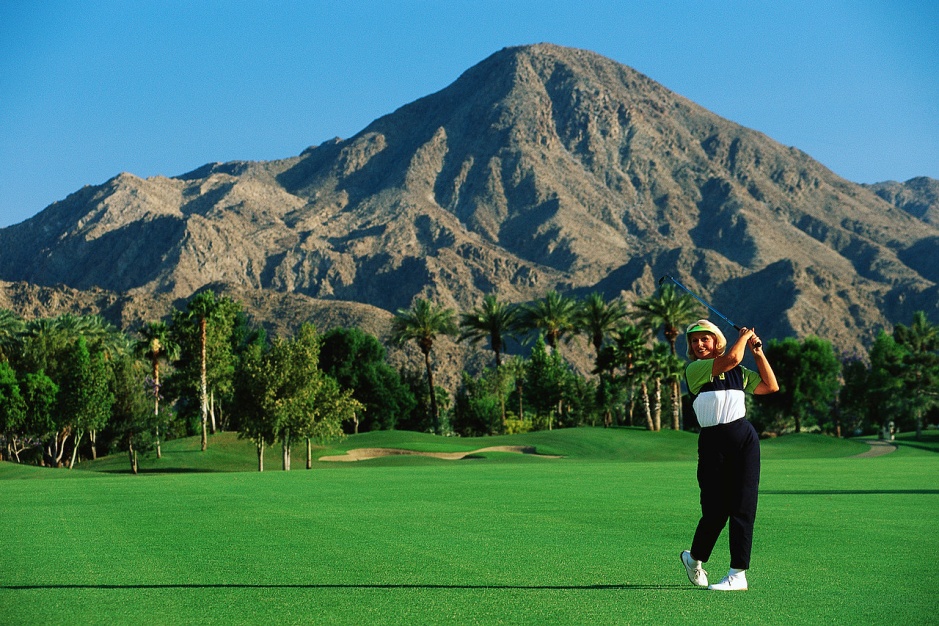  _______________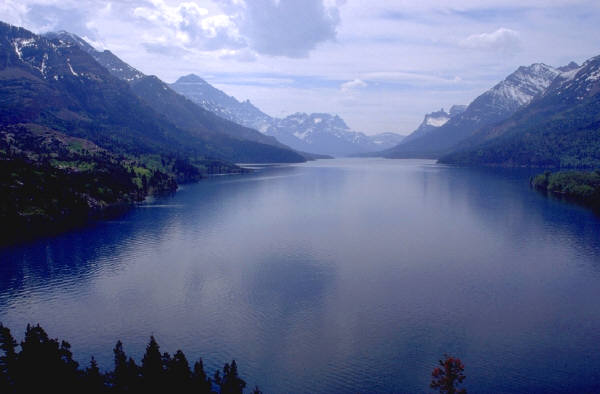  ___________________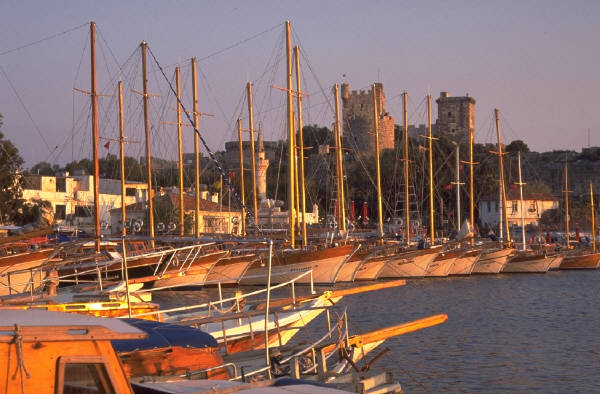  _________________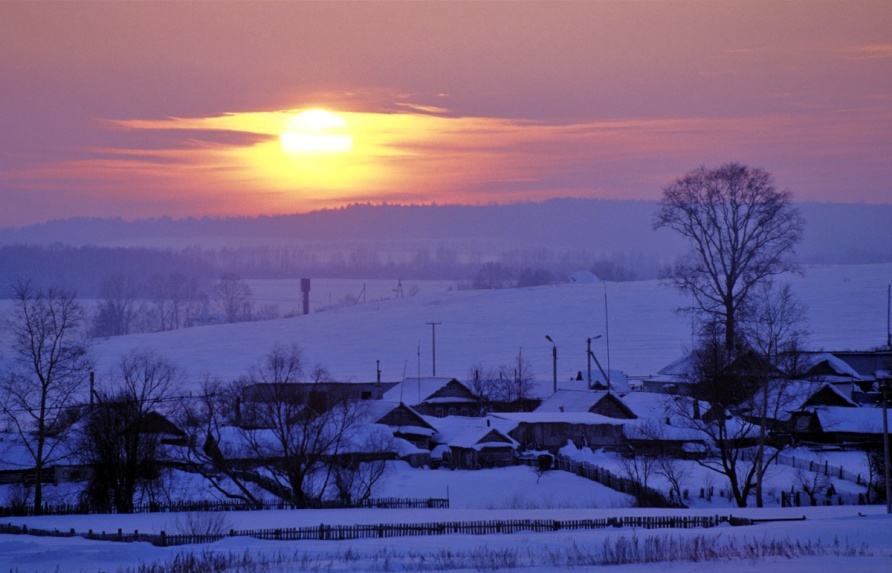 Napiš slova do tabulky, některá se ti tam nevejdou. Učitel říká slova česky, ty je vyhledáš a škrtneš křížkem. Kdo první zakřížkuje celou mřížku, řekne nahlas BINGIO!across	along 	around	coast	date	far	field	freewheel  	high	hill	into	lake	marina	out of	past  	person	place	pointed	stupid	through	up	village	Who..?	wood       	across	along 	around	coast	date	far	field	freewheel  	high	hill	into	lake	marina	out of	past  	person	place	pointed	stupid	through	up	village	Who..?	wood       	across	along 	around	coast	date	far	field	freewheel  	high	hill	into	lake	marina	out of	past  	person	place	pointed	stupid	through	up	village	Who..?	wood       	